INDIVIDUAL OF CONCERN   (the child or vulnerable adult)           CONTACT DETAILSTHE INCIDENTWhat happened? (Nature of concern / disclosure made - use the person’s own words if knownWhen did it happen? (date, time)Where did it happen? (specific location)Who was allegedly involved and in what way? (includes witnesses)When was it reported to the concerned personHave the carers or parents / guardians been informed? 	           If so, when and by whom? Signature  of concerned person                                   Date / Time         ANY ACTION THAT HAS BEEN TAKENHave the carers or parents / guardians been informed? 	           (Please tick)If so, when and by whom? Have the statutory authorities been informed?If so, please complete the table:Has the Local Association been informed?			(Please do so if the statutory authorities are involved)If so, when and by whom?	Any other action taken:FUTURE ACTION TO BE TAKENWhat action needs to be taken?Who is responsible for this? SIGNATURESBODY MAP	Name of Individual of Concern_______________________________________________________Name of person completing this form_______________________________________________These diagrams are designed for the recording of any observable bodily injuries that may appear on the person. Where bruises, burns, cuts, or other injuries occur, shade and label them clearly on the diagram. Remember it’s not your job to investigate or to decide if an injury or mark is non-accidental. Listen, observe and pass it on.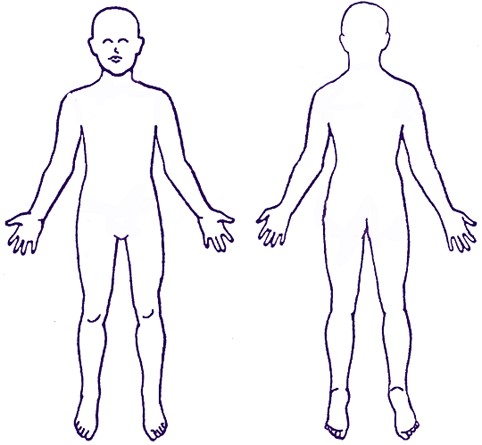 Front						BackSignature _________________________________________________Date and time ____________________________________________APPENDIX 3 – SAFEGUARDING INCIDENT FORMThis form should be filled as fully as possible by the concerned person who then passes it on to the DPS.The DPS will complete their own copy of this form, both copies to be kept together.The concerned person only needs to fill this page and the body map (if appropriate)APPENDIX 3 – SAFEGUARDING INCIDENT FORMThis form should be filled as fully as possible by the concerned person who then passes it on to the DPS.The DPS will complete their own copy of this form, both copies to be kept together.The concerned person only needs to fill this page and the body map (if appropriate)Name of church / organisation   Cairns Road Baptist ChurchContact details of church / organisation    Westbury Park, Bristol, BS6 7THName of Designated Person for Safeguarding (DPS)*Contact details of Designated Person for Safeguarding*Name of concerned person or to whom disclosure was givenContact details of concerned person or whom disclosure was givenName Date of birthAddressPhone number / Email addressYesNoYesNoAuthority   (eg Police, Soc Services)NamePosition Email contactPhone contactContacted byDate & time of contactYesNoSignature of Designated Safeguarding Person Signature of Trustee or other Church Safeguarding Team memberDate & timeDate & time